123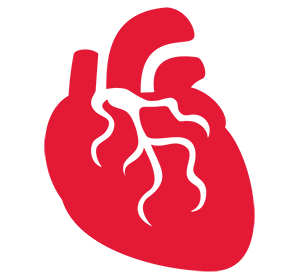 心臟內科113年2月學術行程表2月orientation (CR王英謙)二*Clerk: 如果不是月初報到，請在報到前一週與CR約時間分組名單資深醫師：不參預輪流病房照顧，＊：當月負責收病房的主治醫師個人床數上下限依規定，若有超過請聯絡CR協調；Cover則不在此限(床數上下限：R / PGY2 - 6至14床；PGY1 - 4至10床；NP - 12床 )陳韋傑醫師東基支援中。傾斜床協助：01/29-02/02 NP 麗芬(Cover：PGY1林孟嬋)02/05-02/09 NP 惠芬 (Cover：PGY1葉軒任)02/12-02/16 NP 佳芬 (Cover：PGY廖于甄)02/19-02/23 NP 麗芬 (Cover：PGY1林孟嬋)02/26-03/01 NP惠芬(Cover：PGY1葉軒任)● Fellow黃祺元醫師 68675；CR1曾宇平醫師 66716；CR1王英謙醫師 68387JOURNAL READINGPGY1 林孟嬋/王聖云醫師Peripartum cardiomyopathyhttps://www.nejm.org/doi/full/10.1056/NEJMra2306667 <NEJM 2023>PGY1葉軒任/楊秉忠醫師Early versus Later Anticoagulation for Stroke with Atrial Fibrillationhttps://www.nejm.org/doi/full/10.1056/NEJMoa2303048 <NEJM 2023>循環課程 (可因應主治醫師臨床工作調動)住診教學 (可因應主治醫師臨床工作調動)(Team 1-3由當月病房主治醫師帶該team學生，Team 4 兩位醫師輪流帶)身體檢查教學 (主題：心音教學)值班個案討論會議 (每週一或二 7:30~8:00)本月學生名單請假或約假 (不值班)人員(詳見cover表)NP 陳惠芬 (-)NP 簡麗芬 (-)NP 李佳芬 2/22, 2/23F 黃祺元 CR1曾宇平 CR1王英謙 三四78時間農曆年放假農曆年放假地點內容主講人主持人1415時間07:3007:30地點兒童醫院B1心臟科討論室兒童醫院B1心臟科討論室內容Journal readingCBD/CBD主講人PGY1 林孟嬋/ PGY1葉軒任PGY廖于甄/ PGY 曾冠綸主持人王聖云醫師/楊秉忠醫師施淳友醫師/楊淵博醫師2122時間7:3007:30地點兒童醫院B1心臟科討論室兒童醫院B1心臟科討論室內容EBMCombined meeting 或 cath meeting主講人R2 林柳含CV/CVS 總醫師主持人黃宏凱醫師陳清埤 部長 / 廖英傑 主任2829時間07:3007:30地點兒童醫院B1心臟科討論室梅鑑霧禮拜堂內容CCU Mortality and morbidity週會禮拜主講人R3吳京衡主持人余昭宏醫師VSCRNP/住院醫師ClerkTeam 1（資深醫師：陳清埤醫師）Team 1（資深醫師：陳清埤醫師）Team 1（資深醫師：陳清埤醫師）Team 1（資深醫師：陳清埤醫師）*王聖云醫師黃宏凱醫師李政良醫師CR  黃祺元(68675)NP 簡麗芬(67023)PGY1林孟嬋(68192)02/19 - 03/01岳書琪 (66487)Team 2（資深醫師：黃靜惠醫師）Team 2（資深醫師：黃靜惠醫師）Team 2（資深醫師：黃靜惠醫師）Team 2（資深醫師：黃靜惠醫師）傅智群醫師*楊秉忠醫師陳美綾醫師夏建勳醫師CR  曾宇平(66716)NP 陳惠芬(67022)PGY1葉軒任(68700)02/19 - 03/01林容嬋 (66436)Team 3（資深醫師：陳宏德醫師）Team 3（資深醫師：陳宏德醫師）Team 3（資深醫師：陳宏德醫師）Team 3（資深醫師：陳宏德醫師）*施淳友醫師簡思齊醫師廖英傑醫師CR  王英謙(68387)NP李佳芬(68307)PGY廖于甄(66247)02/19 - 03/01湯元墉(66483)Team 4Team 4Team 4Team 4*楊淵博醫師-PGY 曾冠綸(68567)*張惟智醫師-R2 林柳含(68663)01/22–02/02 Clerk 1劉佳如(66461)DATETIMEPLACETopic指導老師紀錄02/14 (三)10:30-11:3081 討論室Basic ECG黃祺元醫師Clerk岳書琪02/14 (三)09:00-10:003F心超室生理檢查室簡介CR 王英謙-02/16 (五)13:30-15:0081 討論室Heart failure王聖云醫師PGY1林孟嬋02/21 (三)10:00-11:3081 討論室CAD簡思齊醫師Clerk湯元墉02/26 (一)14:00-15:3081 討論室Arrhythmia廖英傑醫師Clerk岳書琪DATETIMEPLACE指導老師紀錄02/23 (五)10:00-11:0081 stationTeam 1:王聖云醫師 PGY1林孟嬋02/22 (四)10:30-11:3081 stationTeam 2: 楊秉忠醫師PGY1葉軒任02/19 (一)10:30-11:3081 stationTeam 3: 施淳友醫師PGY廖于甄02/20 (二)14:00-15:0081 stationTeam 4: 楊淵博醫師PGY 曾冠綸DATETIMEPLACE指導老師紀錄02/19 (一)16:00-17:00四期10F OSCE黃靜惠醫師Clerk林容嬋DATETIMEPLACE指導老師指導老師02/05 (二)07:30-8:0081 討論室簡思齊醫師傅智群醫師02/20 (二)07:30-8:0081 討論室夏建勳醫師楊秉忠醫師02/27 (二)07:30-8:0081 討論室夏建勳醫師張惟智醫師DATE姓名職級CodeMVPN01/22 – 02/02劉佳如Clerk 3729066646102/19 - 03/01岳書琪Clerk 3728686648702/19 - 03/01林容嬋Clerk 3728656643602/19 - 03/01湯元墉Clerk 37291466483